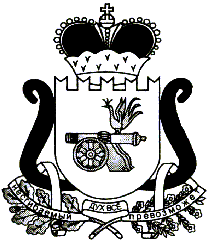 ЕЛЬНИНСКИЙ РАЙОННЫЙ СОВЕТ ДЕПУТАТОВР Е Ш Е Н И Е от 25 августа 2022 года                                                                      № 23Об утверждении перечня имущества передаваемого из муниципальной собственности муниципального образования «Ельнинский район» Смоленской области в собственность муниципального  образования Ельнинского городского поселения Ельнинского района Смоленской областиВ соответствии со статьями 14, 15, 50, 51 Федерального закона от 06.10.2003 № 131-ФЗ «Об общих принципах организации местного самоуправления в Российской Федерации», Уставом муниципального образования «Ельнинский район» Смоленской области (новая редакция), разделом 11 Положения о порядке управления и распоряжения объектами муниципальной собственности муниципального образования «Ельнинский район» Смоленской области, утвержденного решением Ельнинского районного Совета депутатов от 27.03.2014 № 12 (в редакции решения Ельнинского районного Совета депутатов от 21.02.2018 № 12), Положением о порядке управления и распоряжения имуществом, находящимся в муниципальной собственности Ельнинского городского поселения Ельнинского района Смоленской области, утвержденным решением Совета депутатов Ельнинского городского поселения Ельнинского района Смоленской области от 20.07.2022 №28, решением Совета депутатов Ельнинского городского поселения Ельнинского района Смоленской области от 05.08.2022 №35 «Об утверждении перечня имущества муниципального образования «Ельнинский район» Смоленской области, подлежащего передаче в муниципальную собственность муниципального образования Ельнинского городского поселения Ельнинского района Смоленской области,Ельнинский районный Совет депутатов РЕШИЛ:Утвердить перечень имущества, передаваемого из муниципальной собственности муниципального  образования «Ельнинский район» Смоленской области в собственность муниципального  образования Ельнинского городского поселения Ельнинского района Смоленской области, согласно приложению.И.п. председателя Ельнинскогорайонного Совета депутатов                                                         В.Е. РухляПриложение  к решению Ельнинского районного Совета депутатов  от 25.08. 2022 №23ПЕРЕЧЕНЬимущества передаваемого из муниципальной собственности муниципального образования «Ельнинский район» Смоленской области в собственность муниципального  образования Ельнинского городского поселения Ельнинского района Смоленской области№ п/пНаименование объектовКадастровый номерАдрес объектовПлощадь объектов, кв.м.Балансовая стоимость, руб.Кадастровая стоимость, руб.1.Квартира67:08:0010135:1121Смоленская область, Ельнинский район, мкр. Кутузовский, д. 20, кв. 2540.21075896.00565622.842.Квартира67:08:0010135:296Смоленская область, Ельнинский район, мкр. Кутузовский, д. 5, кв. 240.61075869.00570771.043.Квартира67:25:0010611:516Смоленская область,                 г. Ярцево, ул. Максима Горького,               д. 48, кв. 258.41075896.00521418.56